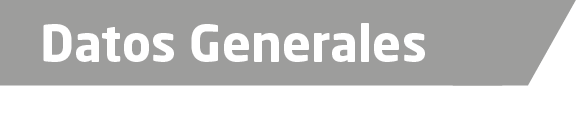 Nombre Ana Luisa Gallardo Merino Grado de Escolaridad  Licenciada en derecho y pasante de maestría en criminalística e investigación forense. Cédula Profesional (Licenciatura) 2796642Cédula profesional (Maestría) Solo certificadoTeléfono de Oficina 2737340157Correo Electrónico  ranahigm@hotmail.comDatos GeneralesFormación Académica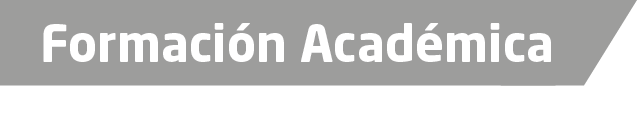 1990-1994Universidad Veracruzana  Estudios de Licenciatura en Derecho2010-2012Maestría en criminalística e investigación forenseTrayectoria Profesional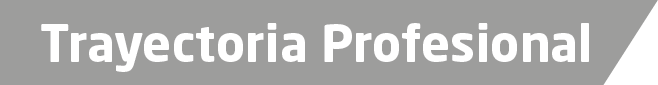 Ministerio Publico Municipal  enAmatlán, Veracruz 1998-1999Ministerio Publico Municipal  en Coscomatepec, Veracruz 1999-2005Ministerio Publico Municipal  en Nogales, Veracruz  2005- 2007Ministerio Publico encargada del despacho  de la agencia especializada  en responsabilidad juvenil y de conciliación   en Huatusco, Veracruz  2007 -2011Ministerio Publico encargada del despacho  de la agencia especializada  en responsabilidad juvenil y de conciliación   en Veracruz o, Veracruz  2011- 2013fiscal primera especializada en responsabilidad juvenil y de conciliación   de Huatusco, ver,  del año  2013  a la fecha. Conocimiento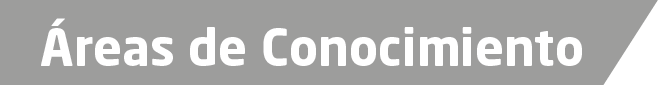 Derecho ConstitucionalDerechos de niñas, niños y adolescentes Derecho CivilDerecho Penal